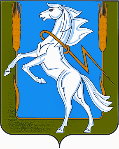 Совет депутатов Долгодеревенского сельского поселенияСосновского муниципального района Челябинской областиЧетвертого созываРЕШЕНИЕ от « 07 » декабря 2017 года № 89О Положении о представлении сведений, представляемых гражданами, претендующими на замещение муниципальной должности, и лицами замещающими (занимающими) муниципальные должности Долгодеревенского сельского поселения, о своих доходах, расходах, об имуществе и обязательствах имущественного характера, а также сведений о доходах, расходах, об имуществе и обязательствах имущественного характера своих супруги (супруга) и несовершеннолетних детейВ соответствии с Федеральным законом «Об общих принципах организации местного самоуправления в Российской Федерации», Федеральным законом от 25 декабря 2008 года № 273-ФЗ «О противодействии коррупции», Федеральным законом от 03 декабря 2012 года № 230-ФЗ "О контроле за соответствием расходов лиц, замещающих государственные должности, и иных лиц их доходам», Законом Челябинской области от 29 января 2009 года N 353-ЗО «О противодействии коррупции в Челябинской области» Совет депутатов Долгодеревенского сельского поселения четвертого созыва, РЕШАЕТ:1. Утвердить Положение о  представлении сведений, представляемых гражданами, претендующими на замещение муниципальной должности, и лицами замещающими (занимающими) муниципальные должности Долгодеревенского сельского поселения, о своих доходах, расходах, об имуществе и обязательствах имущественного характера, а также сведений о доходах, расходах, об имуществе и обязательствах имущественного характера своих супруги (супруга) и несовершеннолетних детей (прилагается).2.Опубликовать настоящее Решение в информационном бюллетене «Сосновская нива» и разместить на официальном сайте администрации Долгодеревенского сельского поселения в сети Интернет.3.Настоящее Решение вступает в силу со дня его официального опубликования.4. Признать утратившим силу Решение Совета депутатов Долгодеревенского сельского поселения от 03.03.2016 года № 51 «О Положении о прядке представления сведений о своих доходах, расходах, об имуществе и обязательствах имущественного характера, а также о доходах, расходах, об имуществе и обязательствах имущественного характера своих супруги (супруга) и несовершеннолетних етей для лиц, замещающих муниципальные должности Долгодеревенского сельского поселения».Председатель Совета депутатов 				Глава Долгодеревенского Долгодеревенского сельского поселения			сельского поселения_____________ Б.Ю. Капцов					_______________ Н.Н. БитюковаПриложение № 1 к Решению Совета депутатов Долгодеревенского сельского поселения     от «__» ______ 2017 года № __ ПОЛОЖЕНИЕО  ПРЕДСТАВЛЕНИИ СВЕДЕНИЙ, ПРЕДСТАВЛЯЕМЫХ ГРАЖДАНАМИ, ПРЕТЕНДУЮЩИМИ НА ЗАМЕЩЕНИЕ МУНИЦИПАЛЬНОЙ ДОЛЖНОСТИ, И ЛИЦАМИ, ЗАМЕЩАЮЩИМИ (ЗАНИМАЮЩИМИ) МУНИЦИПАЛЬНЫЕ ДОЛЖНОСТИ ДОЛГОЕДЕРВЕНСКОГО СЕЛЬСКОГО ПОСЕЛЕНИЯ, О СВОИХ ДОХОДАХ, РАСХОДАХ, ОБ ИМУЩЕСТВЕ И ОБЯЗАТЕЛЬСТВАХ ИМУЩЕСТВЕННОГО ХАРАКТЕРА, А ТАКЖЕ СВЕДЕНИЙ О ДОХОДАХ, РАСХОДАХ, ОБ ИМУЩЕСТВЕ И ОБЯЗАТЕЛЬСТВАХ ИМУЩЕСТВЕННОГО ХАРАКТЕРА СВОИХ СУПРУГИ (СУПРУГА) И НЕСОВЕРШЕННОЛЕТНИХ ДЕТЕЙ1.	Настоящим Положением определяется порядок представления сведений, представляемых гражданами, претендующими на замещение муниципальной должности, и лицами замещающими (занимающими) муниципальные должности Долгодеревенского сельского поселения, о своих доходах, расходах, об имуществе и обязательствах имущественного характера, а также сведений о доходах, расходах, об имуществе и обязательствах имущественного характера своих супруги (супруга) и несовершеннолетних детей (далее – сведения).2. Сведения, представляемые гражданами, претендующими на замещение муниципальной должности, и лицами замещающими (занимающими) муниципальные должности Долгодеревенского сельского поселения, о своих доходах, расходах, об имуществе и обязательствах имущественного характера, а также сведений о доходах, расходах, об имуществе и обязательствах имущественного характера своих супруги (супруга) и несовершеннолетних детей представляются по форме справки, утвержденной Указом Президента Российской Федерации от 23.06.2014 N 460.Сведения предоставляются в печатном варианте. 3. Сведения указанные в пункте 1 настоящего Положения предоставляются в следующие сроки:1) гражданами, претендующими на замещение муниципальной должности, - при наделении полномочиями по должности (назначении, избрании на должность);2) лицами занимающими (замещающими) муниципальные должности, - ежегодно не позднее 30 апреля года, следующего за отчетным.4. Сведения о доходах, расходах, об имуществе и обязательствах имущественного характера направляются:1) Главой Долгодеревенского сельского поселения – ответственному за работу по профилактике коррупционных и иных правонарушений;2) Депутатами Совета депутатов Долгодеревенского сельского поселения – в Комиссию по контролю за достоверностью сведений о доходах, расходах, об имуществе и обязательствах имущественного характера Совета депутатов Долгодеревенского сельского поселения;5. Ответственный за работу по профилактике коррупционных и иных правонарушений,  Комиссия по контролю за достоверностью сведений о доходах, расходах, об имуществе и обязательствах имущественного характера Совета депутатов Долгодеревенского сельского поселения осуществляют анализ представленных сведений не позднее трех рабочих дней со дня истечения соответствующего срока, указанного в пункте 3 настоящего Положения, по прилагаемой форме (приложение 1 к Положению).6. Сведения представленные  в  Комиссию по контролю за достоверностью сведений о доходах, расходах, об имуществе и обязательствах имущественного характера Совета депутатов Долгодеревенского сельского поселения, ответственному за работу по профилактике коррупционных и иных правонарушений направляются Губернатору Челябинской области, не позднее трех рабочих дней со дня истечения соответствующих сроков, указанных в пункте 3 настоящего Положения.Вместе с представленными сведениями  направляется, в письменной форме, уведомление в Управление государственной службы Правительства Челябинской области (приложение № 2 к Положению), а также  анализ  представленных сведений.7. В случае, если гражданин, претендующий на замещение муниципальной должности, или лицо занимающее (замещающее) муниципальную должность, обнаружил (обнаружило), что в представленных им сведениях о доходах, расходах, об имуществе и обязательствах имущественного характера не отражены или не полностью отражены какие-либо сведения либо имеются ошибки, он (оно) вправе представить уточненные сведения о доходах, расходах, об имуществе и обязательствах имущественного характера, в течении одного месяца после окончания срока, указанного в пункте 3 настоящего Положения.8. Непредставление лицом сведений, представляемых гражданами, претендующими на замещение муниципальной должности, и лицами, занимающими (замещающими) муниципальные должности Долгодеревенского сельского поселения, о своих доходах, расходах, об имуществе и обязательствах имущественного характера, а также сведений о доходах, расходах, об имуществе и обязательствах имущественного характера своих супруги (супруга) и несовершеннолетних детей в срок, предусмотренный пунктом 3 настоящего Положения, является основанием для досрочного прекращения полномочий лица, замещающего (занимающего) муниципальную должность Долгодеревенского сельского поселения.	9. Сведения о доходах, расходах, об имуществе и обязательствах имущественного характера, представленными лицами, замещающими муниципальные должности, размещаются на официальном сайте администрации Долгодеревенского сельского поселения (www.dolgoderevenskoe.eps74.ru) в информационно-телекоммуникационной сети "Интернет" и (или) предоставляются для опубликования средствам массовой информации в порядке, определяемым муниципальными правовыми актами органов местного самоуправления Долгодеревенского сельского поселения.третьего СОЗЫВАТОВ 